Антитеррористическая безопасность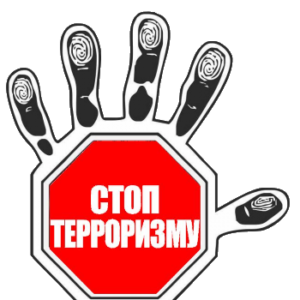         Угроза совершения теракта сегодня существует практически для каждого жителя  планеты, абсолютной гарантии безопасности нет ни для кого. Тем не менее, общество обязано предпринимать всё возможное для обеспечения должного уровня защиты. Антитеррористическая защищённость образовательного учреждения приобретает особую значимость, поскольку от этого зависят жизни детей.
 Организация антитеррористической деятельности.Создание нормативно – правовой базы по обеспечению безопасности:
— Разработан Паспорт антитеррористической защищённости объекта, два раза в год проводится его корректировка;
— Разработано Положение о пропускном режиме.Контроль пропуска граждан.        В образовательном учреждении установлен строгий контроль пропуска граждан и автотранспорта, обеспечен надежный круглосуточный контроль за вносимыми (ввозимыми) грузами и предметами ручной клади.        Ежедневно осуществляется дежурство администратора и учителей. Обучающиеся не  покидают здание  во время  учебного процесса без особого разрешения классного руководителя или дежурного администратора.      
Родители  (законные представители) обучающихся посещают школу в указанное время на переменах или после занятий. Сотрудниками  школы  заносятся  данные о посетителе в журнал регистрации. Вход посторонних лиц осуществляется строго при наличии документа,  подтверждающего личность. Запрещен вход в школу любых посетителей, если они отказываются  предъявить документы, удостоверяющие личность и объяснить цель посещения.Обучение работников и обучающихся.         Подготовка персонала и обучающихся осуществляется путём изучения и отработки действий, предусмотренных в инструкциях  о порядке действий при угрозе проведения террористического акта или возникновения чрезвычайной ситуации.  В ходе тренировочных мероприятий отрабатывается  алгоритм действий в условиях возникновения угрозы террористического акта. Вопросы антитеррористической защищённости специально рассматриваются на заседаниях педагогических советов, заседаниях антитеррористической группы,  в рамках уроков ОБЖ. Проводятся плановые и внеплановые тренировки эвакуации. Обеспечивается постоянное наличие наглядной информации, стендов и памяток по  антитеррористической безопасности.ПАМЯТКАО действиях педагогического коллектива и учащихся  школы при возникновении угрозы террористического акта на территории учебного заведения.            В современном мире достаточно часто имеют акты терроризма, исключением не является и Россия. Наиболее уязвимыми объектами для террористов являются с массовым пребыванием граждан, в том числе и  учебные  учреждения. К сожалению, не всегда возможно выявить и предотвратить готовящееся преступление такого рода. В связи с чем, школьникам и учителям необходимо проявлять бдительность. На территории учебных заведений в обязательном порядке должен быть организован пропускной режим, административное здание необходимо оборудовать техническими средствами, затрудняющими доступ в помещение посторонних лиц (металлические двери, тревожная кнопка и т.д.).                Кроме вышеуказанных мер предосторожности, учащиеся и педагогический коллектив должны знать порядок действия при возникновении угрозы террористического акта.1.В случае обнаружения на территории учебного заведения предметов, имеющих вид взрывного устройства, необходимо:— доложить директору учреждения об обнаружении;— не вскрывая и не трогая предмет, зафиксировать время его обнаружения, немедленно сообщить в дежурную часть милиции;— принять меры, исключающие доступ детей, других посторонних лиц к месту обнаружения подозрительных предметов;— совместно с прибывшими сотрудниками МВД, ГО и ЧС эвакуировать на безопасное  расстояние детей и сотрудников учреждения;— обеспечить возможность беспрепятственного подъезда к месту обнаружения подозрительного предмета автотранспорта с лицами, прибывшими для расследования происшествия.В данном случае категорически запрещается:— дотрагиваться до взрывного предмета;— оказывать на предмет какое-либо механическое воздействие;— приближаться к вышеуказанному предмету.2.В случае  поступления в учебное учреждение угрозы террористического акта по телефону, необходимо:— доложить директору учреждения о звонке;— в ходе разговора со звонившим, постараться определить его пол, возраст, особенности речи, обратить внимание на звуковой фон места, с которого ведется разговор;— немедленно сообщить о звонке  в дежурную часть полиции;— в дальнейшем действовать по указанию прибывших сотрудников МВД, ГО и ЧС.3.В случае совершения террористического акта на территории учебного заведения, необходимо:— сообщить о случившемся в дежурную часть милиции;— совместно с сотрудниками МВД, ГО и ЧС эвакуировать на безопасное расстояние детей и сотрудников  учебного учреждения;— обеспечить присутствие очевидцев до прибытия оперативно-следственной группы;— детям необходимо соблюдать спокойствие, выходить из помещения строго в соответствии с указаниями педагогов;— в дальнейшем действовать по указанию прибывших сотрудников МВД, ГО и ЧС.4.В случае нападения на учебное заведение, необходимо:— оповестить сотрудников учреждения;— сообщить о нападении в дежурную часть милиции;— принять меры по укрытию детей и сотрудников учреждения в безопасное место;— в дальнейшем действовать по указанию прибывших сотрудников МВД, ГО и ЧС.Уважаемые учащиеся и педагоги!От Вас и Ваших грамотных действий зависят Ваша жизнь,  жизнь и здоровье окружающих Вас детей и сотрудников.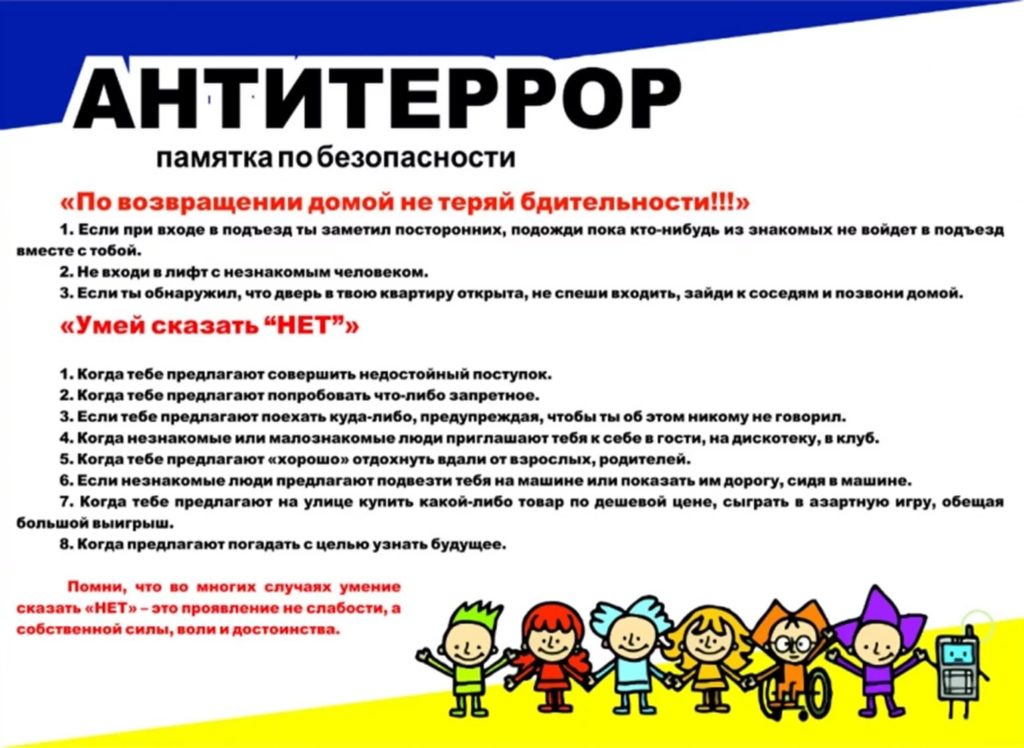 